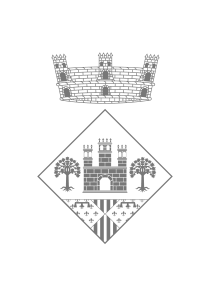 Ajuntament de Vilanova de PradesINSCRIPCIÓ DE PARADAMERCAT DE LA CASTANYADA DE VILANOVA DE PRADESNOTA DE L'AJUNTAMENT:Totes les parades hauran de fer efectiva aquesta inscripció i adjuntar el comprovant bancari de pagament de la taxa d'ocupació EN UN MATEIX CORREU ELECTRÒNIC i enviar-los a: ajuntament@vilanovadeprades.catL’organització confirmarà la inscripció al mercat per correu electrònic.L’obertura al públic del Mercat serà a les 9h, per la qual cosa es demana tenir les parades a punt.La zona del Mercat disposarà d'un punt de subministrament de llum. Els paradistes que en requereixin (Cansaladeries, etc) hauran de disposar d'allargadors de llarga distància.En cas que la sol·licitud sigui denegada es retornarà la quantitat abonada.Les dades de caràcter personal que ens ha proporcionat seran tractades i incorporades en un Fitxer responsabilitat de l’ AJUNTAMENT DE VILANOVA DE PRADES, CIF : P-4317000-J . Conforme allò disposat en els articles 15 i 16 de la Llei Orgànica 15/1999, de 13 de desembre, de Protecció de Dades de Caràcter Personal, li informem que pot exercitar els drets d’accés, rectificació, cancel·lació i oposició a: C. major, 3 , 43439 VILANOVA DE PRADES (Tarragona) o bé enviant un correu electrònic a : ajuntament@vilanovadeprades.catMajor, 3 | 43439 Vilanova de Prades977 869 056ajuntament@vilanovadeprades.cat www.vilanovadeprades.catDADES DE L’INTERESSAT/ADANOM I COGNOMS:NOM I COGNOMS:NOM I COGNOMS:DNI:DNI:Correu electrònic:DOMICILI:DOMICILI:DOMICILI:TELÈFON:TELÈFON:TELÈFON:TIPOLOGIA D’ARTESANIA:TIPOLOGIA D’ARTESANIA:TIPOLOGIA D’ARTESANIA:ORIGEN DE L’ARTESANIA:ORIGEN DE L’ARTESANIA:ORIGEN DE L’ARTESANIA:METRES DE PARADA:METRES DE PARADA:METRES DE PARADA:OBSERVACIONS (si escau)(accés a endolls,…):OBSERVACIONS (si escau)(accés a endolls,…):OBSERVACIONS (si escau)(accés a endolls,…):DADES ECONÒMIQUESSegons ordenança reguladora de les taxes d'ocupació de via pública caldrà abonar la quantitat:Parades fins a 3 metres/lineals: 12 eurosParades de més de 3 m/l: 4 euros per cada metre/lineal. (Ex: Parada de 4m x 4 euros m/l = 16 euros)El número de compte corrent de CAIXA D’ENGINYERS és AJUNTAMENT DE VILANOVA DE PRADES ES02-3025-0023-3314-0005-0937 . Caldrà indicar el Nom del paradista amb el Concepte “Mercat” i els  s  metres de la paradaSegons ordenança reguladora de les taxes d'ocupació de via pública caldrà abonar la quantitat:Parades fins a 3 metres/lineals: 12 eurosParades de més de 3 m/l: 4 euros per cada metre/lineal. (Ex: Parada de 4m x 4 euros m/l = 16 euros)El número de compte corrent de CAIXA D’ENGINYERS és AJUNTAMENT DE VILANOVA DE PRADES ES02-3025-0023-3314-0005-0937 . Caldrà indicar el Nom del paradista amb el Concepte “Mercat” i els  s  metres de la paradaSegons ordenança reguladora de les taxes d'ocupació de via pública caldrà abonar la quantitat:Parades fins a 3 metres/lineals: 12 eurosParades de més de 3 m/l: 4 euros per cada metre/lineal. (Ex: Parada de 4m x 4 euros m/l = 16 euros)El número de compte corrent de CAIXA D’ENGINYERS és AJUNTAMENT DE VILANOVA DE PRADES ES02-3025-0023-3314-0005-0937 . Caldrà indicar el Nom del paradista amb el Concepte “Mercat” i els  s  metres de la parada